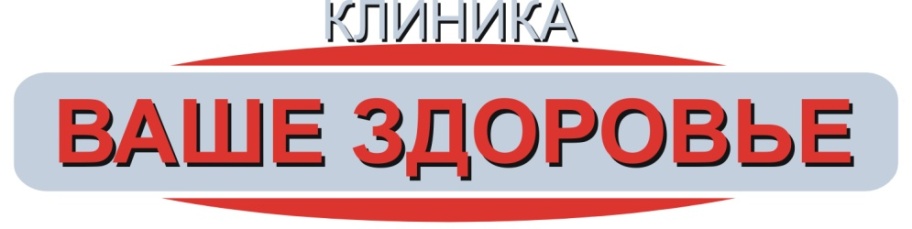 Диагностика «ОТ и ДО»В Новосибирске не так много медицинских центров, в которых Вы могли бы пройти полное обследование состояния здоровья Вашего организма. В нашей клинике это возможно!Для каждого пациента разрабатывается индивидуальная программа диагностики и составляется «карта здоровья». При этом все процедуры Вы проходите в одном здании и Вам не нужно ездить по городу в поисках того или иного вида обследования! Диагностический центр клиники «Ваше здоровье» - это:функциональная диагностика, которая представлена в полном объёме и включает в себя исследования сердечно-сосудистой системы (ЭКГ, холтеровское мониторирование, суточное мониторирование артериального давления, тредмил-тест), функции внешнего дыхания (спирография), нервной системы (рео-, электро- и эхоэнцелография), вибрационной чувствительности ;рентген-исследования на современном оборудовании, в арсенал которых входят исследования всех органов и частей тела; также рентген-кабинет клиники «Ваше здоровье» оснащён маммографом последнего поколения, позволяющим получать максимально точные данные;УЗИ-исследования всех органов и систем: урологические, гинекологические, акушерские, исследования кровеносной системы, лимфатической системы, любых внутренних органов, молочных желез, щитовидной железы;эндоскопические исследования: ФГДС (фиброгастродуоденоскопия), ректоманоскопия, колоноскопия;различные исследования крови – клиника «Ваше здоровье» оснащена собственной лабораторией, а также сотрудничает с ведущими исследовательскими центрами города, поэтому Вы всегда можете быть уверены в результате;полное офтальмологическое обследование.Для того, чтобы сделать процесс диагностики максимально удобным, для Вас в клинике «Ваше здоровье» работает стационар дневного или круглосуточного пребывания. В течение всего периода диагностирования Вы будете находиться под наблюдением опытного врача-терапевта, при необходимости Вы можете проконсультироваться с любым из наших узких специалистов. А в свободное время Вы можете воспользоваться услугами физиокабинета, массажиста и водолечебницы! Обратившись в клинику «Ваше здоровье» сегодня, через день Вы будете обладать максимально точной и подробной информацией о состоянии своего организма!Запись на диагностирование ведётся у врача-терапевта, эндокринолога Калининой Екатерины Михайловны.Если Вы интересуетесь состоянием здоровья Вашего организма, обращайтесь по тел. 271-50-05